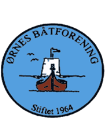 REFERAT FRA STYREMØTEMandag 06.09.2021 Tilstede:	Leif G Hugo H Sverre F Torbjørn B Tommy OSak 50-21		Godkjenning av referat fra 24.06.21			GodkjentSak 51-21		Orientering fra:Hus leder:Meld forfallKasserer:God økonomi i foreningenHavneleder:Det er besluttet å bestille og montere autovern i indre havn.Det skal i høst ryddes opp i fortøyning tauene i indre havn.Renovering av Brygge 4 og 5 under planlegging.Det skal sjekkes om mulighet for å få søppelbokser som rommer 2 stk søppelsekker.Rednings stiger på betong bryggene må byttes.Leder:Informerte om at han har trekker seg som nestleder i KNBFHar forhandlet fram ny rente på 2,8% på alle lån.KNBF har avsluttet forholdet rundt bøyene som var plassert ut for noen år siden, ØBF overtar ansvaret for bøya i Gjersvik.Båtmesse 2022 høre med kommunen om evt et samarbeid under sommerdager.Sak 52-21Forslag fra leder: årsmøte i år går ut, og vi legger med to godkjente regnskap av revisor for 20-21 fram på årsmøte 21.Årsmøte flyttes til februar 2022.Eventuelt 	